购买说明一、凡本文所涉及的物料槽、物料槽支架、工器具架、物料存放架、清理外包平台、操作台、垫仓板等一切器物，均使用304不锈钢制造，不锈钢表面均抛光。如需其他材质另附说明。所有底脚均设保护垫。二、凡器物尺寸为器物形体最大尺寸，但物料槽类容器尺寸为内口径。器物长、宽、高，和材质的厚度单位均为mm。三、凡上述器物具有立柱、横梁结构的，立柱采用50×50方管，壁厚1.5；其横梁采用25×35方管，壁厚1.5；其他横担方管可采用25×35方管，壁厚1.0；凡操作台等，其台面内胆采用30mm不锈钢蜂窝板。更衣柜、更鞋柜等面板厚度1.0。四、凡器物平面铺板钢板厚均为1.0mm，物料槽类容器具壁钢板厚均为1.2mm。五、凡垫仓板采用20×25方管，壁厚1.0，方管与方管间距40±10.六、凡器物形状以图文描述，描述未能表达清楚的甲乙方应进行沟通。七、凡水槽、洗槽、物料槽类器具，外缘均需翻卷，达到手指不能触到钢材边缘，避免操作时发生手指损伤。八、凡上述器物连接部位均焊接打光，各部位均应适度倒角，防止误碰伤人。生产器具设备明细 序号器物类别数量规格（mm）备注供图仅供参考1                                                                                                                                                                                                                                                                                                                                                                                                                                                                                                                                                                                                                                                                                                                                                                                      更鞋柜21200×600×600分成横向上下8个单元，8个门，另一侧不设门；柜体与地面无缝衔接，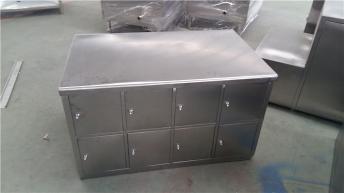 1                                                                                                                                                                                                                                                                                                                                                                                                                                                                                                                                                                                                                                                                                                                                                                                      更鞋柜2900×600×600分成横向上下6个单元，6个门，另一侧不设门；柜体与地面无缝衔接，1                                                                                                                                                                                                                                                                                                                                                                                                                                                                                                                                                                                                                                                                                                                                                                                      更鞋柜2900×420×1900分成横向3个单元，上下纵向6个单元，共计18个单元，18个门，另一侧不设门；柜体与地面无缝衔接，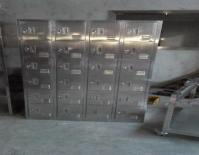 2更衣柜61200×500×1900分成横向3个单元，上下纵向2个单元，共计6个单元，6个门；柜体与地面无缝衔接，带锁。                                                                                       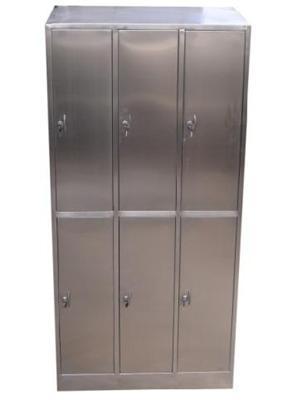 2更衣柜11500×420×1900分成横向5个单元，上下纵向2个单元，共计10个单元，10个门；柜体与地面无缝衔接，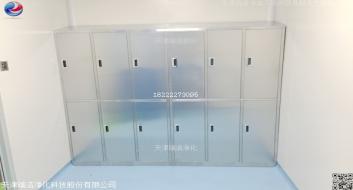 2更衣柜1600×500×1900分成横向3个单元，上下纵向2个单元，共计6个单元，6个门；柜体与地面无缝衔接，2更衣柜1900×500×1900分成横向3个单元，上下纵向3个单元，共计9个单元，9个门；柜体与地面无缝衔接，上中下9门（设计三层）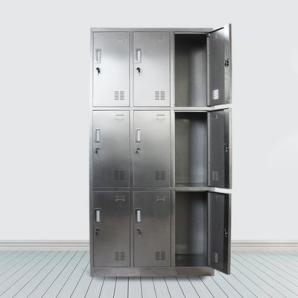 3更鞋架51000×300×1300，4个600×300×600，1个2层第一层底面距地面100，其他4层，每层高300形状材质：方管20×20，壁厚0.8。横担方管与方管间距40±10.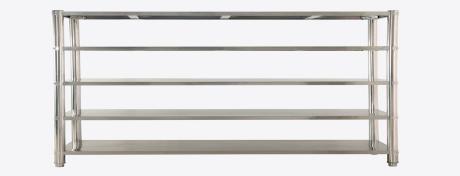 4洁净服更衣架41200×500×1900上下二层横杆，每层6个挂钩，从地面向上：第一层横杆距地1300，第二层距地1900，形状材质：立柱：方管40×40，壁厚1.5，横杆：30×30，壁厚1.5（如果采用圆管，与方管等当量）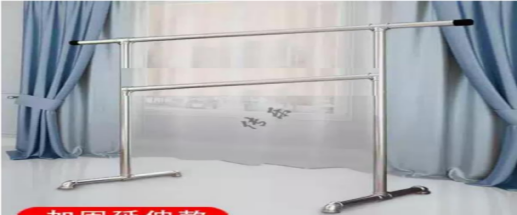 5洗手烘干机8壁挂式                不锈钢外壁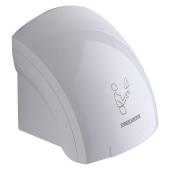 6挂式手消器8壁挂式 不锈钢外壁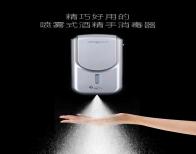 7洁具挂架2800×500×1800下设集水槽，挂杆焊接6个挂钩，共计三层横杆，第一层横杆距地面1200，第二层横杆距地面1500，第三层横杆距地面1800，                        集水槽外缘翻卷，壁厚0.8。方管壁厚1.5，立柱与横梁方管40×40，（如用圆管与方管相当量）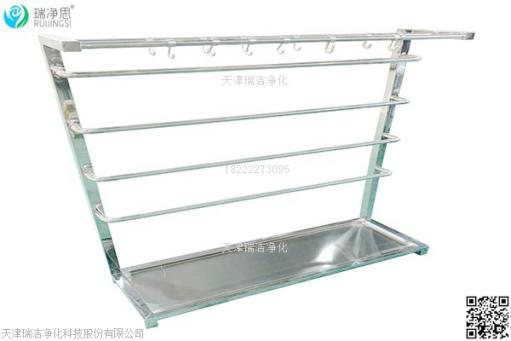 7洁具挂架1600×500×1800下设集水槽，挂杆焊接6个挂钩，共计三层横杆，第一层横杆距地面1200，第二层横杆距地面1500，第三层横杆距地面1800，                        集水槽外缘翻卷，壁厚0.8。方管壁厚1.5，立柱与横梁方管40×40，（如用圆管与方管相当量）7洁具挂架2500×400×1800下设集水槽，挂杆焊接6个挂钩，共计三层横杆，第一层横杆距地面1200，第二层横杆距地面1500，第三层横杆距地面1800，                        集水槽外缘翻卷，壁厚0.8。方管壁厚1.5，立柱与横梁方管40×40，（如用圆管与方管相当量）8器具存放架21200×500×1600二层结构。形状高度：从下至上①距地面100设集水槽，钢板厚度0.8，距地面200设第一层钢架底层②第一层高700③第二层高700④横梁方管与方管间距60±10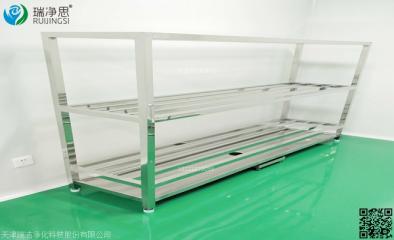 8器具存放架12000×500×1600二层结构。形状高度：从下至上①距地面100设集水槽，钢板厚度0.8，距地面200设第一层钢架底层②第一层高700③第二层高700④横梁方管与方管间距60±108器具存放架1800×500×1600二层结构。形状高度：从下至上①距地面100设集水槽，钢板厚度0.8，距地面200设第一层钢架底层②第一层高700③第二层高700④横梁方管与方管间距60±109外清平台21600×600×700四面设横梁靠向一端，其中长端一侧横梁紧贴顶部平板，便于底部放置大白钢桶。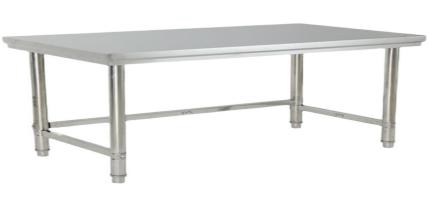 9外清平台11600×500×700四面设横梁靠向一端，其中长端一侧横梁紧贴顶部平板，便于底部放置大白钢桶。9外清平台11000×600×700四面设横梁靠向一端，其中长端一侧横梁紧贴顶部平板，便于底部放置大白钢桶。10存放架11800×600×1600二层结构。形状高度：从下至上①距地面100设第一层底面②第一层高800③第二层高700④方管与方管间距60±10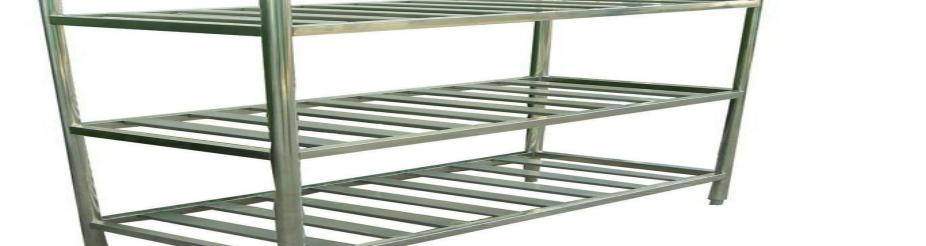 10存放架12400×600×1600二层结构。形状高度：从下至上①距地面100设第一层底面②第一层高800③第二层高700④方管与方管间距60±1010存放架11200×500×1600二层结构。形状高度：从下至上①距地面100设第一层底面②第一层高800③第二层高700④方管与方管间距60±1010存放架21200×600×1600三层结构，从下向上：1、距地100设第一层底面；2、每层层高500。方管与方管间距60±10。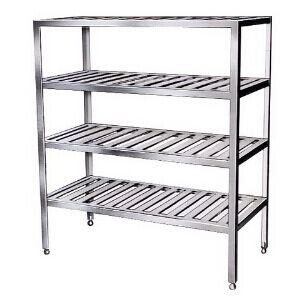 10存放架11400×500×1300四层结构，①距地面高度100设第一层底面；每层间距300。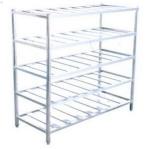 10存放架11300×600×1800三层结构形状：①距地面高度100设第一层底面；②第一层高度700；③第二层高度500；④第三层高度500。10存放架21600×600×1800三层结构形状：①距地面高度100设第一层底面；②第一层高度700；③第二层高度500；④第三层高度500。10存放架21500×600×1500七层结构，形状高度：从下至上①距地面200设第一层底面②七层每层间距200。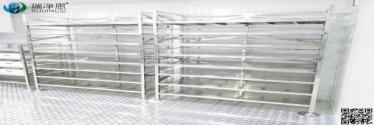 11方形物料槽2800×600×260内径尺寸11方形物料槽7800×800×220内径尺寸11方形物料槽61000×1000×260内径尺寸11方形物料槽21200×1200×320内径尺寸12物料架台2800×600×600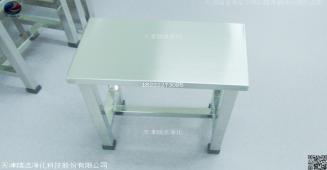 12物料架台10700×700×60012物料架台8600×600×60013操作台71600×900×760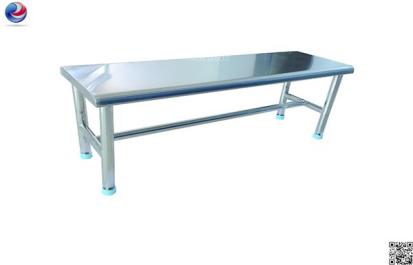 13操作台41000×500×76013操作台61000×800×76013操作台4 1800×1200×76013操作台21800×800×70013操作台2600×600×70014灯检台11200×800×760台面上一侧需制作1200×500立板，需20×20方管支撑。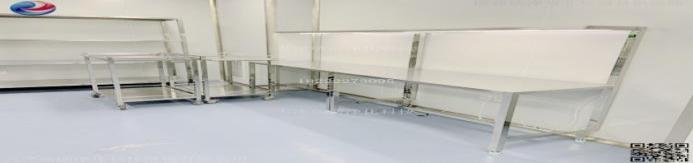 